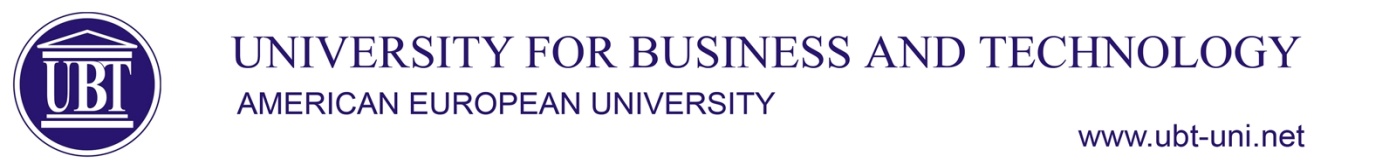 LLB Law	  SyllabusSubject Sports LawSports LawSports LawSports LawSports LawSports LawSports LawSubject TypeSemesterSemesterECTSECTSCodeCodeSubject  (E)3355Law-B-077-ELaw-B-077-EThe lecturer of the subject    Subject tutorDr. Masar GjakaDr. Masar GjakaDr. Masar GjakaDr. Masar GjakaDr. Masar GjakaDr. Masar GjakaDr. Masar GjakaAims and ObjectivesThe aim of the course is to understand basic legal structure of multiple sports businesses and will be able to analyze the legal issues that permeate these organizations. This course will examine the relevance and application of various legal structures to all participants in particular sports organizationsThe aim of the course is to understand basic legal structure of multiple sports businesses and will be able to analyze the legal issues that permeate these organizations. This course will examine the relevance and application of various legal structures to all participants in particular sports organizationsThe aim of the course is to understand basic legal structure of multiple sports businesses and will be able to analyze the legal issues that permeate these organizations. This course will examine the relevance and application of various legal structures to all participants in particular sports organizationsThe aim of the course is to understand basic legal structure of multiple sports businesses and will be able to analyze the legal issues that permeate these organizations. This course will examine the relevance and application of various legal structures to all participants in particular sports organizationsThe aim of the course is to understand basic legal structure of multiple sports businesses and will be able to analyze the legal issues that permeate these organizations. This course will examine the relevance and application of various legal structures to all participants in particular sports organizationsThe aim of the course is to understand basic legal structure of multiple sports businesses and will be able to analyze the legal issues that permeate these organizations. This course will examine the relevance and application of various legal structures to all participants in particular sports organizationsThe aim of the course is to understand basic legal structure of multiple sports businesses and will be able to analyze the legal issues that permeate these organizations. This course will examine the relevance and application of various legal structures to all participants in particular sports organizationsLearning OutcomesAfter completing this course, students should be able to:  Demonstrate an understanding of legal terms, procedures, and issues affecting the sports industry in Kosovo. Explain and review the litigation and legislation affecting sport organizations in Kosovo and globallyApply the law in various sports contexts Gather, analyze, and interpret legal questions related to how many roles a lawyer can play in the context of sports..Execute research on sports law After completing this course, students should be able to:  Demonstrate an understanding of legal terms, procedures, and issues affecting the sports industry in Kosovo. Explain and review the litigation and legislation affecting sport organizations in Kosovo and globallyApply the law in various sports contexts Gather, analyze, and interpret legal questions related to how many roles a lawyer can play in the context of sports..Execute research on sports law After completing this course, students should be able to:  Demonstrate an understanding of legal terms, procedures, and issues affecting the sports industry in Kosovo. Explain and review the litigation and legislation affecting sport organizations in Kosovo and globallyApply the law in various sports contexts Gather, analyze, and interpret legal questions related to how many roles a lawyer can play in the context of sports..Execute research on sports law After completing this course, students should be able to:  Demonstrate an understanding of legal terms, procedures, and issues affecting the sports industry in Kosovo. Explain and review the litigation and legislation affecting sport organizations in Kosovo and globallyApply the law in various sports contexts Gather, analyze, and interpret legal questions related to how many roles a lawyer can play in the context of sports..Execute research on sports law After completing this course, students should be able to:  Demonstrate an understanding of legal terms, procedures, and issues affecting the sports industry in Kosovo. Explain and review the litigation and legislation affecting sport organizations in Kosovo and globallyApply the law in various sports contexts Gather, analyze, and interpret legal questions related to how many roles a lawyer can play in the context of sports..Execute research on sports law After completing this course, students should be able to:  Demonstrate an understanding of legal terms, procedures, and issues affecting the sports industry in Kosovo. Explain and review the litigation and legislation affecting sport organizations in Kosovo and globallyApply the law in various sports contexts Gather, analyze, and interpret legal questions related to how many roles a lawyer can play in the context of sports..Execute research on sports law After completing this course, students should be able to:  Demonstrate an understanding of legal terms, procedures, and issues affecting the sports industry in Kosovo. Explain and review the litigation and legislation affecting sport organizations in Kosovo and globallyApply the law in various sports contexts Gather, analyze, and interpret legal questions related to how many roles a lawyer can play in the context of sports..Execute research on sports law Course ContentCourse Plan Course Plan Course Plan Course Plan Course Plan Course Plan WeekCourse ContentIntroductionIntroductionIntroductionIntroductionIntroductionIntroduction1Course ContentAmateur sportsAmateur sportsAmateur sportsAmateur sportsAmateur sportsAmateur sports2Course ContentProfessional sportsProfessional sportsProfessional sportsProfessional sportsProfessional sportsProfessional sports3Course ContentGender equity in sportsGender equity in sportsGender equity in sportsGender equity in sportsGender equity in sportsGender equity in sports4Course ContentHealth and safetyHealth and safetyHealth and safetyHealth and safetyHealth and safetyHealth and safety5Course ContentSports medicineSports medicineSports medicineSports medicineSports medicineSports medicine6Course ContentReviewReviewReviewReviewReviewReview7Course ContentPlayer contractsPlayer contractsPlayer contractsPlayer contractsPlayer contractsPlayer contracts8Course ContentTrainer contractsTrainer contractsTrainer contractsTrainer contractsTrainer contractsTrainer contracts9Course ContentEmployment relationsEmployment relationsEmployment relationsEmployment relationsEmployment relationsEmployment relations10Course ContentAgents and agent regulationAgents and agent regulationAgents and agent regulationAgents and agent regulationAgents and agent regulationAgents and agent regulation11Course ContentIntellectual propertyIntellectual propertyIntellectual propertyIntellectual propertyIntellectual propertyIntellectual property12Sports sponsorshipsSports sponsorshipsSports sponsorshipsSports sponsorshipsSports sponsorshipsSports sponsorships13Case study examCase study examCase study examCase study examCase study examCase study exam14Conceptual researchConceptual researchConceptual researchConceptual researchConceptual researchConceptual research15Teaching/Learning MethodsTeaching/Learning ActivityTeaching/Learning ActivityTeaching/Learning ActivityTeaching/Learning ActivityTeaching/Learning ActivityTeaching/Learning ActivityWeight (%)Teaching/Learning MethodsLecturesLecturesLecturesLecturesLecturesLectures40 %Teaching/Learning MethodsResearch Research Research Research Research Research 20 %Teaching/Learning MethodsCase studies exercises Case studies exercises Case studies exercises Case studies exercises Case studies exercises Case studies exercises 20 %Teaching/Learning MethodsEdX and CourseraEdX and CourseraEdX and CourseraEdX and CourseraEdX and CourseraEdX and Coursera20 %Assessment MethodsAssessment ActivityAssessment ActivityNumberNumberWeekWeekWeight (%)Assessment MethodsParticipation in lectures and exercisesParticipation in lectures and exercises14141-141-1410 %Assessment MethodsReviewReview117720 %Assessment MethodsCase study examinationCase study examination11141420 %Assessment MethodsConceptual researchConceptual research22151520 %Assessment MethodsVideo commentariesVideo commentaries334,8.124,8.1230 %Course resources and means of materializationResourcesResourcesResourcesResourcesResourcesResourcesNumberCourse resources and means of materialization1. Class (e.g)1. Class (e.g)1. Class (e.g)1. Class (e.g)1. Class (e.g)1. Class (e.g)1Course resources and means of materialization2. Projector2. Projector2. Projector2. Projector2. Projector2. Projector1Course resources and means of materialization3. Moodle3. Moodle3. Moodle3. Moodle3. Moodle3. Moodle1ECTS WorkloadActivityActivityActivityWeekly hrsWeekly hrsWeekly hrsTotal workloadECTS WorkloadLecturesLecturesLectures22226ECTS WorkloadExercisesExercisesExercises11113ECTS WorkloadSelf-study and readingsSelf-study and readingsSelf-study and readings22228ECTS WorkloadCase study preparationCase study preparationCase study preparation11114ECTS WorkloadReview preparationReview preparationReview preparation22214ECTS WorkloadConceptual researchConceptual researchConceptual research22224ECTS WorkloadVideo commentariesVideo commentariesVideo commentariesnanana6Literature/References Basic literature:Sports Law: Governance and Regulation, Third Edition (2020) Mitten, Davis, et al., Wolters Kluwer, NY. ISBN 978-1-5438-1082-0Sports Law of KosovoBasic literature:Sports Law: Governance and Regulation, Third Edition (2020) Mitten, Davis, et al., Wolters Kluwer, NY. ISBN 978-1-5438-1082-0Sports Law of KosovoBasic literature:Sports Law: Governance and Regulation, Third Edition (2020) Mitten, Davis, et al., Wolters Kluwer, NY. ISBN 978-1-5438-1082-0Sports Law of KosovoBasic literature:Sports Law: Governance and Regulation, Third Edition (2020) Mitten, Davis, et al., Wolters Kluwer, NY. ISBN 978-1-5438-1082-0Sports Law of KosovoBasic literature:Sports Law: Governance and Regulation, Third Edition (2020) Mitten, Davis, et al., Wolters Kluwer, NY. ISBN 978-1-5438-1082-0Sports Law of KosovoBasic literature:Sports Law: Governance and Regulation, Third Edition (2020) Mitten, Davis, et al., Wolters Kluwer, NY. ISBN 978-1-5438-1082-0Sports Law of KosovoBasic literature:Sports Law: Governance and Regulation, Third Edition (2020) Mitten, Davis, et al., Wolters Kluwer, NY. ISBN 978-1-5438-1082-0Sports Law of KosovoContactDr. Masar GjakaEmail: masar.gjaka@ubt-uni.net Dr. Masar GjakaEmail: masar.gjaka@ubt-uni.net Dr. Masar GjakaEmail: masar.gjaka@ubt-uni.net Dr. Masar GjakaEmail: masar.gjaka@ubt-uni.net Dr. Masar GjakaEmail: masar.gjaka@ubt-uni.net Dr. Masar GjakaEmail: masar.gjaka@ubt-uni.net Dr. Masar GjakaEmail: masar.gjaka@ubt-uni.net 